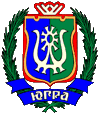 РЕГИОНАЛЬНАЯ СЛУЖБА ПО ТАРИФАМ
ХАНТЫ-МАНСИЙСКОГО АВТОНОМНОГО ОКРУГА – ЮГРЫПРИКАЗОб установлении тарифов в сфере холодного водоснабжения и водоотведения для общества с ограниченной ответственностью «ПриобьСтройГарант»г. Ханты-Мансийск«26» ноября 2020 г.								   № 67-нпВ соответствии с Федеральным законом от 7 декабря 2011 года 
№ 416-ФЗ «О водоснабжении и водоотведении», постановлением Правительства Российской Федерации от 13 мая 2013 года № 406 
«О государственном регулировании тарифов в сфере водоснабжения и водоотведения», приказом Федеральной службы по тарифам от 27 декабря 2013 года № 1746-э «Об утверждении Методических указаний по расчету регулируемых тарифов в сфере водоснабжения и водоотведения», 
на основании постановления Правительства Ханты-Мансийского автономного округа – Югры от 14 апреля 2012 года № 137-п 
«О Региональной службе по тарифам Ханты-Мансийского автономного округа – Югры», протокола правления Региональной службы по тарифам Ханты-Мансийского автономного округа – Югры от 26 ноября 2020 года № 51 п р и к а з ы в а ю:1. Установить на период с 1 января 2021 года по 31 декабря 2025 года одноставочные тарифы в сфере холодного водоснабжения для общества с ограниченной ответственностью «ПриобьСтройГарант», согласно приложению 1 к настоящему приказу.2. Установить на период с 1 января 2021 года по 31 декабря 2025 года одноставочные тарифы в сфере водоотведения для для общества с ограниченной ответственностью «ПриобьСтройГарант», согласно приложению 2 к настоящему приказу.3. Установить долгосрочные параметры регулирования тарифов, определяемые на долгосрочный период регулирования при установлении одноставочных тарифов в сфере холодного водоснабжения с использованием метода индексации для общества с ограниченной ответственностью «ПриобьСтройГарант» на 2021 – 2025 годы, согласно приложению 3 к настоящему приказу.	4. Установить долгосрочные параметры регулирования тарифов, определяемые на долгосрочный период регулирования при установлении одноставочных тарифов в сфере водоотведения с использованием метода индексации для общества с ограниченной ответственностью «ПриобьСтройГарант» на 2021 – 2025 годы, согласно приложению 4 к настоящему приказу.5. Настоящий приказ вступает в силу с 1 января 2021 года.Руководитель службы						        А.А. БерезовскийПриложение 1к приказу Региональной службыпо тарифам Ханты-Мансийскогоавтономного округа – Югры     от 26 ноября 2020 года № 67-нпОдноставочные тарифы в сфере холодного водоснабжения для общества с ограниченной ответственностью «ПриобьСтройГарант»* Выделяется в целях реализации пункта 6 статьи 168 Налогового кодекса Российской Федерации (часть вторая);Примечания:1. Тариф учитывает следующие стадии технологического процесса: подъем воды, водоподготовка, транспортировка воды.2. Тариф учитывает следующие стадии технологического процесса: подъем воды, водоподготовка.Приложение 2к приказу Региональной службыпо тарифам Ханты-Мансийскогоавтономного округа – Югры     от 26 ноября 2020 года № 67-нпОдноставочные тарифы в сфере водоотведения для общества с ограниченной ответственностью «ПриобьСтройГарант»* Выделяется в целях реализации пункта 6 статьи 168 Налогового кодекса Российской Федерации (часть вторая);Примечания:1. Тариф учитывает следующие стадии технологического процесса: прием сточных вод, транспортировка сточных вод, очистка сточных вод.2. Тариф учитывает следующую стадию технологического процесса: очистка сточных вод.Приложение 3к приказу Региональной службыпо тарифам Ханты-Мансийскогоавтономного округа – Югры     от 26 ноября 2020 года № 67-нпДолгосрочные параметры регулирования тарифов, определяемые на долгосрочный период регулирования при установлении одноставочных тарифов в сфере холодного водоснабжения с использованием метода индексации для общества с ограниченной ответственностью «ПриобьСтройГарант» на 2021 – 2025 годыПримечание: 1. Показатель утверждается для организаций, которым права владения и (или) пользования централизованными системами горячего водоснабжения, холодного водоснабжения и (или) водоотведения, отдельными объектами таких систем, находящимися в государственной или муниципальной собственности, переданы по договорам аренды таких систем и (или) объектов или по концессионным соглашениям, заключенным в соответствии с законодательством Российской Федерации не ранее 1 января 2014 года.Приложение 4к приказу Региональной службыпо тарифам Ханты-Мансийскогоавтономного округа – Югры     от 26 ноября 2020 года № 67-нпДолгосрочные параметры регулирования тарифов, определяемые на долгосрочный период регулирования при установлении одноставочных тарифов в сфере водоотведения с использованием метода индексации для общества с ограниченной ответственностью «ПриобьСтройГарант» на 2021 – 2025 годыПримечание: 1. Показатель утверждается для организаций, которым права владения и (или) пользования централизованными системами горячего водоснабжения, холодного водоснабжения и (или) водоотведения, отдельными объектами таких систем, находящимися в государственной или муниципальной собственности, переданы по договорам аренды таких систем и (или) объектов или по концессионным соглашениям, заключенным в соответствии с законодательством Российской Федерации не ранее 1 января 2014 года.На период с 1 января 2021 года по 31 декабря 2025 годаНа период с 1 января 2021 года по 31 декабря 2025 годаНа период с 1 января 2021 года по 31 декабря 2025 годаНа период с 1 января 2021 года по 31 декабря 2025 годаНа период с 1 января 2021 года по 31 декабря 2025 годаНа период с 1 января 2021 года по 31 декабря 2025 годаНа период с 1 января 2021 года по 31 декабря 2025 годаНа период с 1 января 2021 года по 31 декабря 2025 годаНа период с 1 января 2021 года по 31 декабря 2025 годаНа период с 1 января 2021 года по 31 декабря 2025 годаНа период с 1 января 2021 года по 31 декабря 2025 годаНа период с 1 января 2021 года по 31 декабря 2025 годаНа период с 1 января 2021 года по 31 декабря 2025 годаНа период с 1 января 2021 года по 31 декабря 2025 годаНа период с 1 января 2021 года по 31 декабря 2025 года№ п/пНаименование организации, осуществляющей холодное водоснабжение Наименование муниципального образованияНаименование тарифаКатегории потребителей Одноставочные тарифы в сфере холодного водоснабжения, руб.куб.м.Одноставочные тарифы в сфере холодного водоснабжения, руб.куб.м.Одноставочные тарифы в сфере холодного водоснабжения, руб.куб.м.Одноставочные тарифы в сфере холодного водоснабжения, руб.куб.м.Одноставочные тарифы в сфере холодного водоснабжения, руб.куб.м.Одноставочные тарифы в сфере холодного водоснабжения, руб.куб.м.Одноставочные тарифы в сфере холодного водоснабжения, руб.куб.м.Одноставочные тарифы в сфере холодного водоснабжения, руб.куб.м.Одноставочные тарифы в сфере холодного водоснабжения, руб.куб.м.Одноставочные тарифы в сфере холодного водоснабжения, руб.куб.м.№ п/пНаименование организации, осуществляющей холодное водоснабжение Наименование муниципального образованияНаименование тарифаКатегории потребителей 2021 год2021 год2022 год2022 год2023 год2023 год2024 год2024 год2025 год2025 год№ п/пНаименование организации, осуществляющей холодное водоснабжение Наименование муниципального образованияНаименование тарифаКатегории потребителей с 1 января по 30 июняс 1 июля по 31 декабряс 1 января по 30 июняс 1 июля по 31 декабряс 1 января по 30 июняс 1 июля по 31 декабряс 1 января по 30 июняс 1 июля по 31 декабряс 1 января по 30 июняс 1 июля по 31 декабря1Общество с ограниченной ответственностью «ПриобьСтройГарант»сельское поселение Перегребное  (село Перегребное, деревня Чемаши, деревня Нижние Нарыкары) Октябрьского муниципального района Ханты-Мансийского автономного округа – Югрыпитьевая вода 1Для прочих потребителей (без учета НДС)111,63115,14115,14117,93117,93121,18121,18125,20125,20128,601Общество с ограниченной ответственностью «ПриобьСтройГарант»сельское поселение Перегребное  (село Перегребное, деревня Чемаши, деревня Нижние Нарыкары) Октябрьского муниципального района Ханты-Мансийского автономного округа – Югрыпитьевая вода 1Для населения (с учетом НДС*)133,96138,17138,17141,52141,52145,42145,42150,24150,24154,321Общество с ограниченной ответственностью «ПриобьСтройГарант»сельское поселение Перегребное  (село Перегребное, деревня Чемаши, деревня Нижние Нарыкары) Октябрьского муниципального района Ханты-Мансийского автономного округа – Югрыпитьевая вода 2Для прочих потребителей (без учета НДС)89,7992,4992,4994,8094,8097,3097,30100,50100,50103,261Общество с ограниченной ответственностью «ПриобьСтройГарант»сельское поселение Перегребное  (село Перегребное, деревня Чемаши, деревня Нижние Нарыкары) Октябрьского муниципального района Ханты-Мансийского автономного округа – Югрыпитьевая вода 2Для населения (с учетом НДС*)107,75110,99110,99113,76113,76116,76116,76120,60120,60123,91На период с 1 января 2021 года по 31 декабря 2025 годаНа период с 1 января 2021 года по 31 декабря 2025 годаНа период с 1 января 2021 года по 31 декабря 2025 годаНа период с 1 января 2021 года по 31 декабря 2025 годаНа период с 1 января 2021 года по 31 декабря 2025 годаНа период с 1 января 2021 года по 31 декабря 2025 годаНа период с 1 января 2021 года по 31 декабря 2025 годаНа период с 1 января 2021 года по 31 декабря 2025 годаНа период с 1 января 2021 года по 31 декабря 2025 годаНа период с 1 января 2021 года по 31 декабря 2025 годаНа период с 1 января 2021 года по 31 декабря 2025 годаНа период с 1 января 2021 года по 31 декабря 2025 годаНа период с 1 января 2021 года по 31 декабря 2025 годаНа период с 1 января 2021 года по 31 декабря 2025 годаНа период с 1 января 2021 года по 31 декабря 2025 года№ п/пНаименование организации, осуществляющей водоотведение Наименование муниципального образованияНаименование тарифаКатегории потребителей Одноставочные тарифы в сфере водоотведения, руб.куб.м.Одноставочные тарифы в сфере водоотведения, руб.куб.м.Одноставочные тарифы в сфере водоотведения, руб.куб.м.Одноставочные тарифы в сфере водоотведения, руб.куб.м.Одноставочные тарифы в сфере водоотведения, руб.куб.м.Одноставочные тарифы в сфере водоотведения, руб.куб.м.Одноставочные тарифы в сфере водоотведения, руб.куб.м.Одноставочные тарифы в сфере водоотведения, руб.куб.м.Одноставочные тарифы в сфере водоотведения, руб.куб.м.Одноставочные тарифы в сфере водоотведения, руб.куб.м.№ п/пНаименование организации, осуществляющей водоотведение Наименование муниципального образованияНаименование тарифаКатегории потребителей 2021 год2021 год2022 год2022 год2023 год2023 год2024 год2024 год2025 год2025 год№ п/пНаименование организации, осуществляющей водоотведение Наименование муниципального образованияНаименование тарифаКатегории потребителей с 1 января по 30 июняс 1 июля по 31 декабряс 1 января по 30 июняс 1 июля по 31 декабряс 1 января по 30 июняс 1 июля по 31 декабряс 1 января по 30 июняс 1 июля по 31 декабряс 1 января по 30 июняс 1 июля по 31 декабря1Общество с ограниченной ответственностью «ПриобьСтройГарант»сельское поселение Перегребное (село Перегребное)  Октябрьского муниципального района Ханты-Мансийского автономного округа – Югрыводоотведение 1Для прочих потребителей (без учета НДС)67,4169,6969,6971,4171,4173,9273,9275,7875,7878,431Общество с ограниченной ответственностью «ПриобьСтройГарант»сельское поселение Перегребное (село Перегребное)  Октябрьского муниципального района Ханты-Мансийского автономного округа – Югрыводоотведение 1Для населения (с учетом НДС*)80,8983,6383,6385,6985,6988,7088,7090,9490,9494,121Общество с ограниченной ответственностью «ПриобьСтройГарант»сельское поселение Перегребное (село Перегребное)  Октябрьского муниципального района Ханты-Мансийского автономного округа – Югрыводоотведение 2Для прочих потребителей (без учета НДС)46,5648,0548,0549,3349,3350,9850,9852,3652,3654,111Общество с ограниченной ответственностью «ПриобьСтройГарант»сельское поселение Перегребное (село Перегребное)  Октябрьского муниципального района Ханты-Мансийского автономного округа – Югрыводоотведение 2Для населения (с учетом НДС*)55,8757,6657,6659,2059,2061,1861,1862,8362,8364,93№ п/пНаименования организации, осуществляющей холодное водоснабжение, муниципального образованияГоды Базовый уровень операционных расходов, тыс. руб.Индекс эффективности операционных расходов, %Нормативный уровень прибыли, % 1Показатели энергосбережения и энергетической эффективностиПоказатели энергосбережения и энергетической эффективностиПоказатели энергосбережения и энергетической эффективности№ п/пНаименования организации, осуществляющей холодное водоснабжение, муниципального образованияГоды Базовый уровень операционных расходов, тыс. руб.Индекс эффективности операционных расходов, %Нормативный уровень прибыли, % 1уровень потерь воды, %удельный расход электрической энергии, потребляемой в технологическом процессе подготовки питьевой воды, на единицу объема воды, отпускаемой в сеть, кВтч./ м3удельный расход электрической энергии, потребляемой в технологическом процессе транспортировки питьевой воды, на единицу объема транспортируемой воды, кВтч./ м31Общество с ограниченной ответственностью «ПриобьСтройГарант» на территории сельского поселения Перегребное (село Перегребное, деревня Чемаши, деревня Нижние Нарыкары) Октябрьского муниципального района Ханты-Мансийского автономного округа – Югры20215 545,56-0,0010,001,440,221Общество с ограниченной ответственностью «ПриобьСтройГарант» на территории сельского поселения Перегребное (село Перегребное, деревня Чемаши, деревня Нижние Нарыкары) Октябрьского муниципального района Ханты-Мансийского автономного округа – Югры2022-1,000,0010,001,440,221Общество с ограниченной ответственностью «ПриобьСтройГарант» на территории сельского поселения Перегребное (село Перегребное, деревня Чемаши, деревня Нижние Нарыкары) Октябрьского муниципального района Ханты-Мансийского автономного округа – Югры2023-1,000,0010,001,440,221Общество с ограниченной ответственностью «ПриобьСтройГарант» на территории сельского поселения Перегребное (село Перегребное, деревня Чемаши, деревня Нижние Нарыкары) Октябрьского муниципального района Ханты-Мансийского автономного округа – Югры2024-1,000,0010,001,440,221Общество с ограниченной ответственностью «ПриобьСтройГарант» на территории сельского поселения Перегребное (село Перегребное, деревня Чемаши, деревня Нижние Нарыкары) Октябрьского муниципального района Ханты-Мансийского автономного округа – Югры2025-1,000,0010,001,440,22№ п/пНаименования организации, осуществляющей водоотведение, муниципального образованияГодыБазовый уровень операционных расходов, тыс. руб.Индекс эффективности операционных расходов, %Нормативный уровень прибыли, % 1Показатели энергосбережения и энергетической эффективностиПоказатели энергосбережения и энергетической эффективности№ п/пНаименования организации, осуществляющей водоотведение, муниципального образованияГодыБазовый уровень операционных расходов, тыс. руб.Индекс эффективности операционных расходов, %Нормативный уровень прибыли, % 1удельный расход электрической энергии, потребляемой в технологическом процессе очистки сточных вод, на единицу объема очищаемых сточных вод, кВтч./ м3удельный расход электрической энергии, потребляемой в технологическом процессе транспортировки сточных вод, на единицу объема транспортируемых сточных вод, кВтч./ м31Общество с ограниченной ответственностью «ПриобьСтройГарант» на территории сельского поселения Перегребное (село Перегребное)  Октябрьского муниципального района Ханты-Мансийского автономного округа – Югры202112 600,49-0,001,880,081Общество с ограниченной ответственностью «ПриобьСтройГарант» на территории сельского поселения Перегребное (село Перегребное)  Октябрьского муниципального района Ханты-Мансийского автономного округа – Югры2022-1,000,001,880,081Общество с ограниченной ответственностью «ПриобьСтройГарант» на территории сельского поселения Перегребное (село Перегребное)  Октябрьского муниципального района Ханты-Мансийского автономного округа – Югры2023-1,000,001,880,081Общество с ограниченной ответственностью «ПриобьСтройГарант» на территории сельского поселения Перегребное (село Перегребное)  Октябрьского муниципального района Ханты-Мансийского автономного округа – Югры2024-1,000,001,880,081Общество с ограниченной ответственностью «ПриобьСтройГарант» на территории сельского поселения Перегребное (село Перегребное)  Октябрьского муниципального района Ханты-Мансийского автономного округа – Югры2025-1,000,001,880,08